Miami   Archdiocesan   Council   of   Catholic   Women  Annual   Fundraiser  -  Book Review and LuncheonChinese Auction & Pot ‘o GoldSaturday, November 4, 2017Colony West Golf Club6800 NW 88th AvenueTamarac, Florida  3332110:00 A.M. – 2:00P.M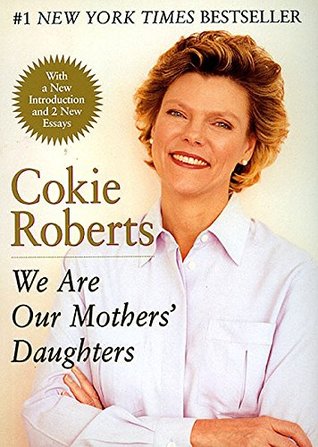  Cokie Roberts' lifetime interest has been the advancement of girls and women. This  biography spotlights womens' struggles for equity in jobs and in pay, academe, sports, politics and more. Along with the broader story- a history of American women - is her personal story, a journey that women of our generation might well find resonates with their own lives.Presenter:  Audrey Saunders*******************************************************************Served Luncheon Entrée Garden Salad topped with choice of:  Grilled Chicken Breast or Grilled SalmonDinner Roll and Butter, Key Lime Pie, Coffee, Tea, Decaf and Iced TeaDONATION $28.00Checks payable to:  MACCWRSVP:  Josephine Gilbert 305-510-3163 or nikeglad@aol.com (Deadline 10/25/2017)9000 N. Lake Dasha DrivePlantation , FL  33324